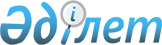 О бюджете Бирсуатского сельского округа района Биржан сал на 2022 - 2024 годыРешение маслихата района Биржан сал Акмолинской области от 27 декабря 2021 года № С-12/6.
      В соответствии с пунктом 2 статьи 9-1 Бюджетного кодекса Республики Казахстан, подпунктом 1) пункта 1 и пунктом 2-7 статьи 6 Закона Республики Казахстан "О местном государственном управлении и самоуправлении в Республике Казахстан", маслихат района Биржан сал РЕШИЛ:
      1. Утвердить бюджет Бирсуатского сельского округа района Биржан сал на 2022 – 2024 годы, согласно приложениям 1, 2 и 3 соответственно, в том числе на 2022 год в следующих объемах:
      1) доходы – 46 734 тысяч тенге, в том числе:
      налоговые поступления – 5 878 тысяч тенге;
      неналоговые поступления – 0 тысяч тенге;
      поступления от продажи основного капитала – 0 тысяч тенге;
      поступления трансфертов – 40 856 тысяч тенге;
      2) затраты – 47 634 тысяч тенге;
      3) чистое бюджетное кредитование – 0 тысяч тенге;
      4) сальдо по операциям с финансовыми активами – 0 тысяч тенге;
      5) дефицит (профицит) бюджета – - 900 тысяч тенге;
      6) финансирование дефицита (использование профицита) бюджета – 900 тысяч тенге.
      Сноска. Пункт 1 - в редакции решения маслихата района Биржан сал Акмолинской области от 30.11.2022 № С-23/7 (вводится в действие с 01.01.2022).


      1-1. Учесть, что в бюджете Бирсуатского сельского округа на 2022 год, используются свободные остатки бюджетных средств, образовавшиеся на 1 января 2022 года, в сумме 900 тысяч тенге.
      Сноска. Решение дополнено пунктом 1-1 в соответствии с решением маслихата района Биржан сал Акмолинской области от 10.06.2022 № С-17/7 (вводится в действие с 01.01.2022).


      2. Утвердить доходы бюджета Бирсуатского сельского округа района Биржан сал за счет следующих источников:
      1) налоговых поступлений, в том числе:
      налогов на имущество;
      налога на транспортные средства;
      поступления за пользование природных и других ресурсов.
      3. Учесть, что в бюджете Бирсуатского сельского округа района Биржан сал на 2022 год предусмотрен объем субвенции в сумме 15 239 тысяч тенге.
      4. Учесть, что в составе поступлений бюджета Бирсуатского сельского округа района Биржан сал на 2022 год предусмотрены целевые трансферты из республиканского бюджета согласно приложению 4.
      5. Учесть, что в составе поступлений бюджета Бирсуатского сельского округа района Биржан сал на 2022 год предусмотрены целевые трансферты из районного бюджета согласно приложению 5.
      6. Настоящее решение вводится в действие с 1 января 2022 года. Бюджет Бирсуатского сельского округа на 2022 год
      Сноска. Приложение 1 - в редакции решения маслихата района Биржан сал Акмолинской области от 30.11.2022 № С-23/7 (вводится в действие с 01.01.2022). Бюджет Бирсуатского сельского округа на 2023 год Бюджет Бирсуатского сельского округа на 2024 год Гарантированные трансферты из Национального фонда Республики Казахстан на 2022 год
      Сноска. Приложение 4 - в редакции решения маслихата района Биржан сал Акмолинской области от 22.07.2022 № С-18/7 (вводится в действие с 01.01.2022). Целевые трансферты из районного бюджета на 2022 год
      Сноска. Приложение 5 - в редакции решения маслихата района Биржан сал Акмолинской области от 30.11.2022 № С-23/7 (вводится в действие с 01.01.2022). Целевые трансферты из областного бюджета на 2022 год
      Сноска. Решение дополнено приложением 6 в соответствии с решением маслихата района Биржан сал Акмолинской области от 22.07.2022 № С-18/7 (вводится в действие с 01.01.2022); в редакции решения маслихата района Биржан сал Акмолинской области от 30.11.2022 № С-23/7 (вводится в действие с 01.01.2022).
					© 2012. РГП на ПХВ «Институт законодательства и правовой информации Республики Казахстан» Министерства юстиции Республики Казахстан
				
      Секретарь маслихатарайона Биржан сал

C.Шауенов
Приложение 1 к решению
маслихата района Биржан сал
от 27 декабря 2021 года
№ С-12/6
атегория 
атегория 
атегория 
атегория 
Сумма, тысяч тенге
Класс 
Класс 
Класс 
Сумма, тысяч тенге
Подкласс
Подкласс
Сумма, тысяч тенге
Наименование
Сумма, тысяч тенге
1
2
3
4
5
1. Доходы
46734
1
Налоговые поступления
5878
1
Подоходный налог 
0
2
Индивидуальный подоходный налог
0
4
Налоги на собственность
1553
1
Налоги на имущество
69
3
Земельный налог
2
4
Налог на транспортные средства
1482
5
Внутренние налоги на товары, работы и услуги
4325
3
Поступления за пользование природных и других ресурсов
4325
2
Неналоговые поступления
0
1
Доходы от государственной собственности
0
5
Доходы от аренды имущества, находящегося в государственной собственности
0
3
Поступления от продажи основного капитала
0
1
Продажа государственного имущества, закрепленного за государственными учреждениями
0
1
Продажа государственного имущества, закрепленного за государственными учреждениями
0
4
Поступления трансфертов
40856
2
Трансферты из вышестоящих органов государственного управления
40856
3
Трансферты из районного (города областного значения) бюджета
40856
Функциональная группа
Функциональная группа
Функциональная группа
Функциональная группа
Функциональная группа
Сумма, тысяч тенге
Функциональная подгруппа
Функциональная подгруппа
Функциональная подгруппа
Функциональная подгруппа
Сумма, тысяч тенге
Администратор бюджетных программ 
Администратор бюджетных программ 
Администратор бюджетных программ 
Сумма, тысяч тенге
Программа
Программа
Сумма, тысяч тенге
Наименование
Сумма, тысяч тенге
II. Затраты
47634
01
Государственные услуги общего характера
24881
1
Представительные, исполнительные и другие органы, выполняющие общие функции государственного управления
24881
124
Аппарат акима города районного значения, села, поселка, сельского округа
24881
001
Услуги по обеспечению деятельности акима города районного значения, села, поселка, сельского округа
24881
07
Жилищно-коммунальное хозяйство
21553
2
Коммунальное хозяйство
3942
124
Аппарат акима города районного значения, села, поселка, сельского округа
3942
014
Организация водоснабжения населенных пунктов
3942
3
Благоустройство населенных пунктов
17611
124
Аппарат акима города районного значения, села, поселка, сельского округа
17611
008
Освещение улиц в населенных пунктах
8249
009
Обеспечение санитарии населенных пунктов
3362
011
Благоустройство и озеленение населенных пунктов
6000
12
Транспорт и коммуникации
1200
1
Автомобильный транспорт
1200
124
Аппарат акима города районного значения, села, поселка, сельского округа
1200
013
Обеспечение функционирования автомобильных дорог в городах районного значения, селах, поселках, сельских округах
1200
IV. Сальдо по операциям с финансовыми активами 
0
V. Дефицит (профицит) бюджета 
-900
VI. Финансирование дефицита (использование профицита) бюджета
900
8
Используемые свободные остатки
900
1
Остатки бюджетных средств
900
1
Свободные остатки бюджетных средств
900
1
Свободные остатки бюджетных средств
900Приложение 2 к решению
маслихата района Биржан сал
от 27 декабря 2021 года
№ С-12/6
Категория 
Категория 
Категория 
Категория 
Сумма, тысяч тенге
Класс 
Класс 
Класс 
Сумма, тысяч тенге
Подкласс
Подкласс
Сумма, тысяч тенге
Наименование
Сумма, тысяч тенге
1
2
3
4
5
1. Доходы
46411
1
Налоговые поступления
7478
1
Подоходный налог 
0
2
Индивидуальный подоходный налог
0
4
Налоги на собственность
1380
1
Налоги на имущество
80
3
Земельный налог
0
4
Налог на транспортные средства
1300
5
Внутренние налоги на товары, работы и услуги
6098
3
Поступления за пользование природных и других ресурсов
6098
2
Неналоговые поступления
0
1
Доходы от государственной собственности
0
5
Доходы от аренды имущества, находящегося в государственной собственности
0
3
Поступления от продажи основного капитала
0
1
Продажа государственного имущества, закрепленного за государственными учреждениями
0
1
Продажа государственного имущества, закрепленного за государственными учреждениями
0
4
Поступления трансфертов
38933
2
Трансферты из вышестоящих органов государственного управления
38933
3
Трансферты из районного (города областного значения) бюджета
38933
Функциональная группа
Функциональная группа
Функциональная группа
Функциональная группа
Функциональная группа
Сумма, тысяч тенге
Функциональная подгруппа
Функциональная подгруппа
Функциональная подгруппа
Функциональная подгруппа
Сумма, тысяч тенге
Администратор бюджетных программ 
Администратор бюджетных программ 
Администратор бюджетных программ 
Сумма, тысяч тенге
Программа
Программа
Сумма, тысяч тенге
Наименование
Сумма, тысяч тенге
II. Затраты
46411
01
Государственные услуги общего характера
18570
1
Представительные, исполнительные и другие органы, выполняющие общие функции государственного управления
18570
124
Аппарат акима города районного значения, села, поселка, сельского округа
18570
001
Услуги по обеспечению деятельности акима города районного значения, села, поселка, сельского округа
18570
07
Жилищно-коммунальное хозяйство
26641
3
Благоустройство населенных пунктов
26641
124
Аппарат акима города районного значения, села, поселка, сельского округа
26641
008
Освещение улиц в населенных пунктах
7749
009
Обеспечение санитарии населенных пунктов
4950
011
Благоустройство и озеленение населенных пунктов
10000
014
Организация водоснабжения населенных пунктов
3942
12
Транспорт и коммуникации
1200
1
Автомобильный транспорт
1200
124
Аппарат акима города районного значения, села, поселка, сельского округа
1200
013
Обеспечение функционирования автомобильных дорог в городах районного значения, селах, поселках, сельских округах
1200
IV. Сальдо по операциям с финансовыми активами 
0
V. Дефицит (профицит) бюджета 
0
VI. Финансирование дефицита (использование профицита) бюджета
0Приложение 3 к решению
маслихата района Биржан сал
от 27 декабря 2021 года
№ С-12/6
Категория 
Категория 
Категория 
Категория 
Сумма, тысяч тенге
Класс 
Класс 
Класс 
Сумма, тысяч тенге
Подкласс
Подкласс
Сумма, тысяч тенге
Наименование
Сумма, тысяч тенге
1
2
3
4
5
1. Доходы
43469
1
Налоговые поступления
7611
1
Подоходный налог 
0
2
Индивидуальный подоходный налог
0
4
Налоги на собственность
1390
1
Налоги на имущество
90
3
Земельный налог
0
4
Налог на транспортные средства
1300
5
Внутренние налоги на товары, работы и услуги
6221
3
Поступления за пользование природных и других ресурсов
6221
2
Неналоговые поступления
0
1
Доходы от государственной собственности
0
5
Доходы от аренды имущества, находящегося в государственной собственности
0
3
Поступления от продажи основного капитала
0
1
Продажа государственного имущества, закрепленного за государственными учреждениями
0
1
Продажа государственного имущества, закрепленного за государственными учреждениями
0
4
Поступления трансфертов
35858
2
Трансферты из вышестоящих органов государственного управления
35858
3
Трансферты из районного (города областного значения) бюджета
35858
Функциональная группа
Функциональная группа
Функциональная группа
Функциональная группа
Функциональная группа
Сумма, тысяч тенге
Функциональная подгруппа
Функциональная подгруппа
Функциональная подгруппа
Функциональная подгруппа
Сумма, тысяч тенге
Администратор бюджетных программ 
Администратор бюджетных программ 
Администратор бюджетных программ 
Сумма, тысяч тенге
Программа
Программа
Сумма, тысяч тенге
Наименование
Сумма, тысяч тенге
II. Затраты
43469
01
Государственные услуги общего характера
19570
1
Представительные, исполнительные и другие органы, выполняющие общие функции государственного управления
19570
124
Аппарат акима города районного значения, села, поселка, сельского округа
19570
001
Услуги по обеспечению деятельности акима города районного значения, села, поселка, сельского округа
19570
07
Жилищно-коммунальное хозяйство
22699
3
Благоустройство населенных пунктов
22699
124
Аппарат акима города районного значения, села, поселка, сельского округа
22699
008
Освещение улиц в населенных пунктах
7749
009
Обеспечение санитарии населенных пунктов
4950
011
Благоустройство и озеленение населенных пунктов
10000
014
Организация водоснабжения населенных пунктов
0
12
Транспорт и коммуникации
1200
1
Автомобильный транспорт
1200
124
Аппарат акима города районного значения, села, поселка, сельского округа
1200
013
Обеспечение функционирования автомобильных дорог в городах районного значения, селах, поселках, сельских округах
1200
IV. Сальдо по операциям с финансовыми активами 
0
V. Дефицит (профицит) бюджета 
0
VI. Финансирование дефицита (использование профицита) бюджета
0Приложение 4 к решению
маслихата района Биржан сал
от 27 декабря 2021 года
№ С-12/6
Наименование
Сумма, тысяч тенге
1
2
Всего 
736
Целевые текущие трансферты
736
в том числе:
Аппарат акима Бирсуатского сельского округа
736
На повышение заработной платы отдельных категорий гражданских служащих, работников организаций, содержащихся за счет средств государственного бюджета, работников казенных предприятий
736Приложение 5 к решению
маслихата района Биржан сал
от 27 декабря 2021 года
№ С-12/6
Наименование
Сумма, тысяч тенге
1
2
Всего 
20940
Целевые текущие трансферты
20940
в том числе:
Аппарат акима Бирсуатского сельского округа
20940
На услуги по обеспечению деятельности акима города районного значения, села, поселка, сельского округа
4578
На освещение улиц населенных пунктов
7000
На обеспечение санитарии населенных пунктов
3362
На благоустройство и озеленение населенных пунктов
6000Приложение 6 к решению
маслихата района Биржан сал
от 27 декабря 2021 года
№ С-12/6
Наименование
Сумма, тысяч тенге
1
2
Всего 
3450
Целевые текущие трансферты
3450
в том числе:
Аппарат акима Бирсуатского сельского округа
3450
На повышение заработной платы отдельных категорий гражданских служащих, работников организаций, содержащихся за счет средств государственного бюджета, работников казенных предприятий
245
На повышение оплаты труда государственных служащих
3205